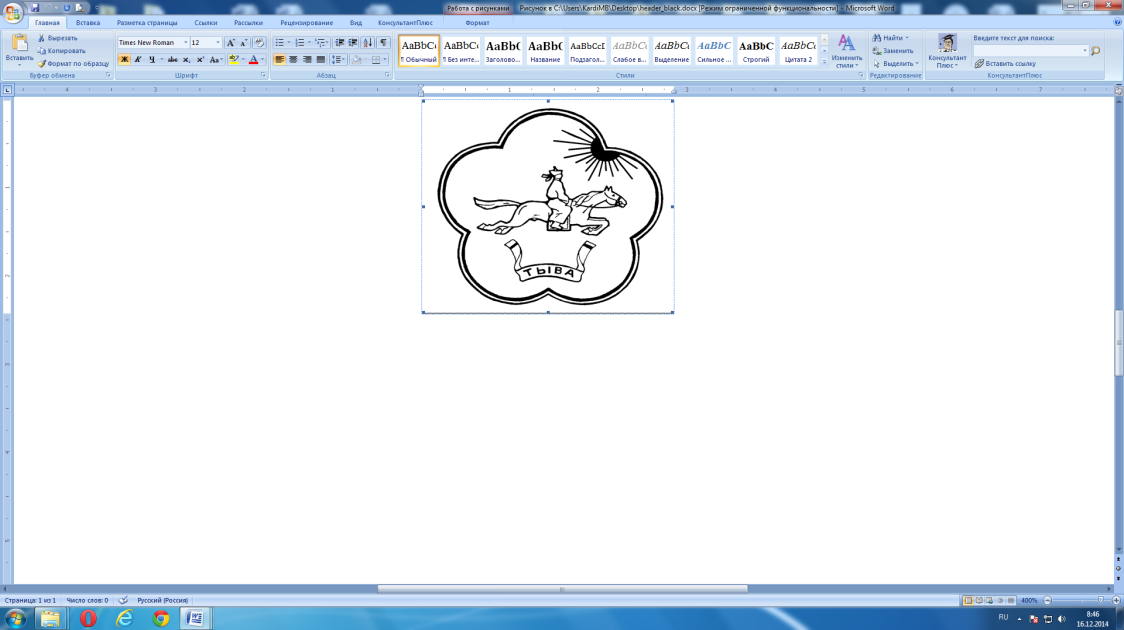 ТЫВА РЕСПУБЛИКАНЫӉ ЧАЗАА
ДОКТААЛПРАВИТЕЛЬСТВО РЕСПУБЛИКИ ТЫВА
ПОСТАНОВЛЕНИЕот 25 декабря 2019 г. № 623г.КызылОб утверждении Перечня видов лома и отходов цветных металлов, разрешенных для приема отфизических лиц на территории Республики ТываВ соответствии с Указом Президента Российской Федерации от 31 марта         2000 г. № 616 «О дополнительных мерах по обеспечению безопасного функционирования важнейших отраслей экономики», Федеральным законом от 24 июня 1998 г. № 89-ФЗ «Об отходах производства и потребления», постановлением Правительства Российской Федерации от 11 мая 2001 г. № 370 «Об утверждении Правил обращения с ломом и отходами цветных металлов и их отчуждения» и Законом Республики Тыва от 29 декабря 2004 г. № 1101 ВХ-I «Об отходах производства и потребления в Республике Тыва» Правительство Республики Тыва ПОСТАНОВЛЯЕТ:1. Утвердить прилагаемый Перечень разрешенных для приема от физических лиц лома и отходов цветных металлов на территории Республики Тыва, образующихся при использовании изделий из цветных металлов в быту и принадлежащих им на праве собственности.2. Разместить настоящее постановление на «Официальном интернет-портале правовой информации» (www.pravo.gov.ru) и официальном сайте Республики Тыва  в информационно-телекоммуникационной сети «Интернет».3. Контроль за выполнением настоящего постановления возложить на Министерство экономики Республики Тыва.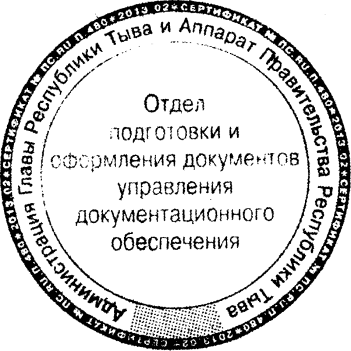 Первый заместитель Председателя   Правительства Республики Тыва                                                                                     А. БрокертП Е Р Е Ч Е Н Ь разрешенных для приема от физических лиц лома и отходов цветных металлов на территории Республики Тыва, образующихся при использованииизделий из цветных металлов в быту и принадлежащих им на праве собственности1. Металлохозяйственные товары: - металлическая посуда; - приборы столовые; - принадлежности буфетные; - крепежные изделия; - замочные и скобяные изделия; - инвентарь садово-огородный ручной; - предметы домашнего обихода металлические. 2. Часы и металлические детали от часов. 3. Товары для физической культуры, спорта и туризма: - лезвия коньков, палки и крепления лыжные; - спортивный инвентарь; - изделия для туризма; - лодки, мотолодки, катера, лодочные моторы, запасные части к ним; - охотничье снаряжение и предметы снаряжений рыболовных снастей. 4. Бытовая техника:- детали вышедших из строя вентиляторов, пылесосов, колонок газовых, швейных машин, морозильников, холодильников;- утюги жаровые, электрические, наплитные.5. Предметы металлической галантереи: - предметы украшения; - предметы для ухода за волосами и приборы для бритья; - предметы для ухода за ногтями; - принадлежности для шитья и рукоделия; - фурнитура для швейной промышленности. 6. Школьные, письменные и канцелярские принадлежности, чертежные принадлежности. 7. Музыкальные товары: - медные духовые инструменты; - тарелки оркестровые и джазовые, бубны; - принадлежности к музыкальным инструментам. 8. Автотранспорт (при наличии документа, подтверждающего право собственности на транспортное средство): - детали вышедших из строя автомобилей, мотоколясок, картингов, снегоходов, мотоциклов, мотороллеров, мопедов и мотовелосипедов;- автомобильные аккумуляторы без электролита.9. Изделия для детей: детские педальные автомобили, велосипеды, детские игрушки, кроватки, манежи, коляски (узлы, детали), детские санки, горшки, детские ванны.10. Мебель: столы, стулья, кровати, металлические детали и конструкции мебели. 11. Принадлежности для домашнего содержания птиц, зверей, рыб. ________Утвержденпостановлением ПравительстваРеспублики Тываот 25 декабря 2019 г. № 623